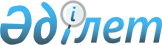 О внесении изменений в некоторые решения Комиссии Таможенного союза в отношении морских судов-трубоукладчиковРешение Совета Евразийской экономической комиссии от 30 ноября 2016 года № 128

      В соответствии со статьями 280 и 282 Таможенного кодекса Таможенного союза и пунктом 5 приложения № 1 к Регламенту работы Евразийской экономической комиссии, утвержденному Решением Высшего Евразийского экономического совета от 23 декабря 2014 г. № 98, Совет Евразийской экономической комиссии решил:



      1. Перечень товаров, временно ввозимых с полным условным освобождением от уплаты таможенных пошлин, налогов, утвержденный Решением Комиссии Таможенного союза от 18 июня 2010 г. № 331, дополнить пунктом 38 следующего содержания:

      «38. Морские суда-трубоукладчики, классифицируемые в подсубпозиции 8905 90 100 9 ТН ВЭД ЕАЭС, временно ввозимые на таможенную территорию Евразийского экономического союза для использования при строительстве морских участков газопроводов и помещаемые под таможенную процедуру временного ввоза (допуска) по 31 декабря 2021 г. включительно.

      Предельный срок полного условного освобождения от уплаты таможенных пошлин, налогов в отношении таких морских судов-трубоукладчиков составляет 5 лет со дня помещения судов под таможенную процедуру временного ввоза (допуска).».



      2. Перечень категорий товаров, в отношении которых устанавливаются более продолжительные, чем установленные Таможенным кодексом Таможенного союза, предельные сроки временного ввоза, утвержденный Решением Комиссии Таможенного союза от 20 сентября 2010 г. № 375, дополнить пунктом 15 следующего содержания:

      3. Настоящее Решение вступает в силу по истечении 30 календарных дней с даты его официального опубликования. Члены Совета Евразийской экономической комиссии:
					© 2012. РГП на ПХВ «Институт законодательства и правовой информации Республики Казахстан» Министерства юстиции Республики Казахстан
				«15.Морские суда-трубоукладчики, классифицируемые в подсубпозиции 8905 90 100 9 ТН ВЭД ЕАЭС, временно ввозимые на таможенную территорию Евразийского экономического союза для использования при строительстве морских участков газопроводов, в отношении которых предоставлено полное условное освобождение от уплаты ввозных таможенных пошлин, налогов5 (пять) лет».От Республики

Армения
От Республики

Беларусь
От Республики

Казахстан
От Кыргызской

Республики
От Российской

Федерации
В. Габриелян
В. Матюшевский
А. Мамин
О. Панкратов
И. Шувалов 
